Вычисление массовой доли вещества в растворе.Внимательно читаем условия задачи.После пропускания через раствор гидроксида натрия 6,72 л оксида углерода (IV) (н.у.) получили 159  г раствора карбоната натрия. Вычислите массовую долю соли в полученном растворе.Записываем дано.Дано:V (CO2) = 6,72 лmр-ра (Na2CO3) = 159 г( Na2CO3) - ?Составляем молекулярное уравнение.NaOH + CO2 = Na2CO3 + H2OРасставляем коэффициенты в уравнении.2 NaOH + CO2 = Na2CO3 + H2OПодчёркиваем вещества, о которых идёт речь.2 NaOH + CO2 = Na2CO3 + H2OНаходим молекулярную массу веществ, если подчёркнутое вещество газ, то находим молярный объём.Vm (CO2) = 22,4 л/мольM (Na2CO3) = 23*2 + 12*1 + 16*3 = 106 г/мольЕсли в уравнении перед формулой вещества стоит коэффициент, то найденный молярный объём и молярную массу нужно умножить на этот коэффициент.Подписываем молярные массы или молярные объёмы под формулами веществ2 NaOH + CO2 = Na2CO3 + H2O          Vm=22,4 л/моль  M=106 г/мольНад формулами записываем массы веществ или объемы веществ, которые даны и которые нужно найти. Если по условию задачи нужно найти массовую долю, то над веществом пишем массу и находим её.                        V=6,72 л       m-?                   2 NaOH + CO2 = Na2CO3 + H2O              Vm=22,4 л/моль  M=106 г/мольЗаписываем формулу соотношений, затем из этой формулы выводим нужную формулу нахождения массы или объема вещества.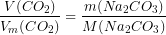 Выводим формулу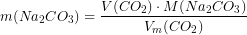 Подставляем данные и находим массу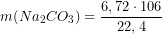 m (Na2CO3) = 31,8 г.Находим массовую долю вещества по формуле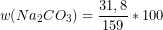 Записываем ответ:  (Na2CO3) = 20%Вычисление массы раствора.Внимательно читаем условия задачи.К раствору с массовой долей гидроксида калия 3% добавили избыток раствора сульфата меди(II). При этом образовался осадок массой 5,3 г. Определите массу исходного раствора щёлочи.  Записываем дано.Дано: (KOH) = 3%=0,03m (Cu(OH)2 = 5,3 г.m(KOH) - ?Составляем молекулярное уравнение.KOH + CuSO4 = K2SO4 + Cu(OH)2↓Расставляем коэффициенты в уравнении.2 KOH + CuSO4 = K2SO4 + Cu(OH)2↓Подчёркиваем вещества, о которых идёт речь.2 KOH + CuSO4 = K2SO4 + Cu(OH)2↓Находим молекулярную массу веществ, если подчёркнутое вещество газ, то находим молярный объём. Если в уравнении перед формулой вещества стоит коэффициент, то найденный молярный объём и молярную массу нужно умножить на этот коэффициент.M (КOH) = 39*1+ 16*1+ 1*1= 56 г/моль*2= 112 г/мольM (Cu(OH)2) = 64*1+ 16*1*2+ 1*1*2= 98 г/мольПодписываем молярные массы или молярные объёмы под формулами веществ2 КOH + CuSO4 = К2SO4 + Cu(OH)2↓M=112 г/моль                                M=98 г/мольНад формулами записываем массы веществ или объемы веществ, которые даны и которые нужно найти. Если по условию задачи нужно найти массу раствора, то над веществом пишем массу и находим её.      m- ?                                             m=5,3 г.2 КOH + CuSO4 = К2SO4 + Cu(OH)2↓M=112 г/моль                                M=98 г/мольЗаписываем формулу соотношений, затем из этой формулы выводим нужную формулу нахождения массы или объема вещества.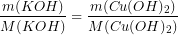 Выводим формулу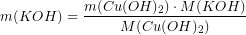 Подставляем данные и находим массу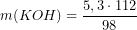 m (KOH) = 6 г.Находим массу раствора по формуле 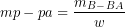 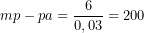 Записываем ответ: m(KOH) = 200 г.Вычисление массы вещества или объёма.Внимательно читаем условия задачи.Вычислите массу осадка, который образуется при действии раствора нитрата серебра на 117 г 30 %-ного раствора хлорида меди (II).Записываем дано.Дано:mр-рa(CuCl2) = 117 г( CuCl2)=30% = 0,3m(AgCl)-?Составляем молекулярное уравнение.AgNO3 + CuCl2 = Cu(NO3)2 + AgCl↓Расставляем коэффициенты в уравнении.2AgNO3 + CuCl2 = Cu(NO3)2 + 2AgCl↓Подчёркиваем вещества, о которых идёт речь.2AgNO3 + CuCl2 = Cu(NO3)2 + 2AgCl↓Находим молекулярную массу веществ, если подчёркнутое вещество газ, то находим молярный объём.M (CuCl2) = 64*1+ 35,5*2= 135 г/моль*1= 135 г/мольM (AgCl) = 108*1+ 35,5*1= 143,5 г/моль*2= 287 г/мольПодписываем молярные массы или молярные объёмы под формулами веществ2AgNO3 + CuCl2 = Cu(NO3)2 + 2AgCl↓              M=135г/моль                   М=287г/моль             Если по условию задачи дан раствор и массовая доля, то находим массу веществаmв-ва = * mр-раm(CuCl2) = 0,3*117 = 35,1 г. Над формулами записываем массы веществ или объемы веществ, которые даны и которые нужно найти.                      m=35,1 г.                             m-?    2AgNO3 + CuCl2 = Cu(NO3)2 + 2AgCl↓                M=135г/моль                   М=287г/моль             Записываем формулу соотношений, затем из этой формулы выводим нужную формулу нахождения массы или объема вещества.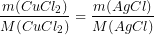 Выводим формулу 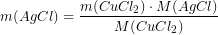 Подставляем данные и находим ответ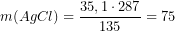 Записываем ответm (AgCl)=75 г.